от 20 июня 2018 г.  №72Об утверждении технического задания на восстановление дорожного покрытия в с. Кокшайск.В соответствии с Федеральным законом от 06.10.2003 г. №131-ФЗ «Об общих принципах организации местного самоуправления в Российской Федерации», руководствуясь п.п.5 ст.2.1 Положения об   администрации МО «Кокшайское сельское поселение», администрация МО «Кокшайское сельское поселение»,   П О С Т А Н О В Л Я Е Т:Утвердить  техническое задание на разработку проектной документации  для восстановления дорожного покрытия по ул. Набережная в                   с. Кокшайск, севернее земельных участков с кадастровыми номерами 12:14:0508001:74 и 12:14:0508001:75. Приложение.Гр. Лазареву А.И. и гр. Шумкову В.С. при проведении ремонтных работ по восстановлению дорожного покрытия руководствоваться вышеуказанным техническим заданием. Обнародовать настоящее постановление в местах для обнародования и разместить на официальном сайте администрации поселения и в сети интернет.3. Настоящее постановление вступает в силу со дня его подписания. Глава администрации МО«Кокшайское сельское поселение»                                        Николаев П.Н.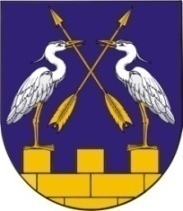 МО АДМИНИСТРАЦИЙЖЕ«КОКШАЙСК СЕЛА АДМИНИСТРАЦИЙ»ПУНЧАЛЖЕМО АДМИНИСТРАЦИЙЖЕ«КОКШАЙСК СЕЛА АДМИНИСТРАЦИЙ»ПУНЧАЛЖЕМО АДМИНИСТРАЦИЙЖЕ«КОКШАЙСК СЕЛА АДМИНИСТРАЦИЙ»ПУНЧАЛЖЕАДМИНИСТРАЦИЯ МО  «КОКШАЙСКОЕ СЕЛЬСКОЕ ПОСЕЛЕНИЕ»ПОСТАНОВЛЕНИЕАДМИНИСТРАЦИЯ МО  «КОКШАЙСКОЕ СЕЛЬСКОЕ ПОСЕЛЕНИЕ»ПОСТАНОВЛЕНИЕАДМИНИСТРАЦИЯ МО  «КОКШАЙСКОЕ СЕЛЬСКОЕ ПОСЕЛЕНИЕ»ПОСТАНОВЛЕНИЕ